Сумська міська радаВиконавчий комітетРІШЕННЯЗ метою здійснення на території міста Суми оперативного контролю, керівництва і координації діяльності відповідних органів, організацій, а також фізичних осіб щодо запобігання спалахам особливо небезпечних хвороб, масовим отруєнням тварин та їх ліквідації, відповідно до пункту 7 Положення про місцеву Державну надзвичайну протиепізоотичну комісію при Сумській міській раді, затверджену рішенням Сумської міської ради від 27.07.2017 № 2478-МР, керуючись статтею 40 Закону України «Про місцеве самоврядування в Україні», виконавчий комітет Сумської міської радиВИРІШИВ:Унести зміни до персонального складу місцевої Державної надзвичайної протиепізоотичної комісії при Сумській міській раді згідно з додатком.      2. Визнати таким, що втратило чинність рішення виконавчого комітету Сумської міської ради  від 19.03.2021 року №151 «Про склад місцевої Державної надзвичайної протиепізоотичної комісії при Сумській міській раді».Керуючий справами виконавчого комітету					                        Юлія ПАВЛИКСкварча О.А. 77-90-53Розіслати: членам комісії   Додатокдо рішення виконавчого комітету«Затверджено»рішенням виконавчого комітетувід   11.10.2023 №  529  				        Персональний склад місцевої Державної надзвичайної протиепізоотичної комісії при Сумській міській радіПримітка: У разі змін у складі комісії та/або відсутності членів комісії (хвороба, відпустка, відрядження тощо), особи, які виконують їх обов’язки, входять до складу комісії за посадою. Стосовно керівника комісії: зміна проводиться   відповідно до Положення про місцеву Державну надзвичайну протиепізоотичну комісію при Сумський міський раді.   Начальник  Сумського районного управління Головного управлінняДержпродспоживслужби в Сумській області                                                  	                  О.А. Скварча Рішення доопрацьовано і вичитано, текст відповідає оригіналу прийнятого рішення та вимогам статей 6-9 Закону України «Про доступ до публічної інформації» та Закону України «Про захист персональних даних».					Проект рішення виконавчого комітету Сумської міської ради «Про внесення змін до рішення виконавчого комітету від 15.08.2017  №458  «Про склад місцевої Державної надзвичайної проти-епізоотичної  комісії при Сумській міській раді»» завізували:11.10.2023 р.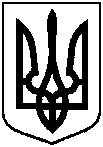 .від 11.10.2023         № 529Про внесення змін до рішення виконавчого комітету від 15.08.2017  №458  «Про склад місцевої Державної надзвичайної проти-епізоотичної  комісії при Сумській міській раді» Поляков Станіслав Васильович–заступник міського голови з питань діяльності виконавчих органів ради, голова комісії;Скварча Олександр Анатолійович–начальник Сумського районного управління Головного управління Держпродспоживслужби в Сумській області, заступник голови комісії (за згодою);Середенко Валерій Олексійович –головний спеціаліст відділу безпечності харчових продуктів та ветеринарної медицини Сумського районного управління Головного управління Держпродспоживслужби в  Сумській області, секретар комісії (за згодою).Члени комісії:Члени комісії:Члени комісії:Бровенко Євген Сергійович–т.в.о. директора департаменту інфраструктури міста Сумської міської ради;ВербицькаНеля Вікторівна–начальник управління освіти і науки Сумської міської ради;Гончаров Сергій Володимирович–начальник Сумської районної державної лікарні ветеринарної медицини;Клименко Олександр Павлович –заступник начальника відділу безпечності харчових продуктів та ветеринарної медицини Сумського районного управління Головного управління Держпродспоживслужби в  Сумській області (за згодою);КононенкоСтаніслав Володимирович –начальник управління муніципальної безпеки  Сумської міської ради;ЛиповаСвітлана Андріївна –директор департаменту фінансів, економіки та інвестицій Сумської міської ради;МечикВолодимир Анатолійович–директор комунального підприємства «Сумижилкомсервіс» Сумської міської ради;Терела Олександр Миколайович–т.в.о. начальника Сумського районного управління Головного управління Національної поліції в Сумській області (за згодою);ЧумаченкоОлена Юріївна	–начальник управління охорони здоров’я Сумської міської ради;Яковенко Сергій Володимирович –начальник відділу транспорту, зв’язку та телекомунікаційних послуг Сумської міської ради.ПосадаПрізвища та ініціали осіб, які завізували проект рішення виконавчого комітету СМР Начальник  Сумського районного управління Головного управлінняДержпродспоживслужби в Сумській області                                                  	          О.А. Скварча Начальник відділу протокольної роботи та контролю Л.В. Моша Начальник відділу організаційно-кадрової роботи В. А. Купрієнко Начальник  Сумського районного управління Головного управлінняДержпродспоживслужби в Сумській області                                                Скварча О.А.